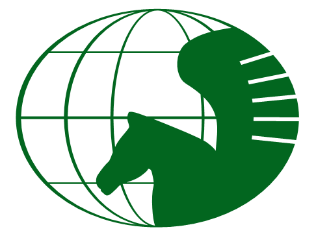 ICOMOSin SUOMEN OSASTO r.y.				    ICOMOS Finska nationalkommittén r.f.The ICOMOS Finnish National CommitteeKutsu yhdistyksen kokoukseen 14.10.2021
Yhdistyksen kokous pidetään torstaina 14.10.2021 klo 17:00 alkaen Helsingissä Runeberginkatu 14 – 16 huone A300. Kokoukseen voit osallistua paikan päällä tai etänä. Paikan päällä voit käyttää puheenvuoroja ja äänestää henkilökohtaisesti ja valtakirjalla, etäyhteydellä osallistuessasi voit käyttää puheenvuoroja. Saat linkin etäosallistumiseen ilmoittautumalla sihteerille (sihteeri@icomos.fi) 8.10.2021 mennessä. Kokouksen kulku ja ohjeet puheenvuoromenettelyille esitellään kokouksen alussa.Kokouksen aluksi jatketaan tänä vuonna käytyä keskustelua korkeasta rakentamisesta, keskustelun alustaa Suomen Arkkitehtiliiton puheenjohtaja Henna Helander. 
Yhdistyksen kokouksessa käsiteltävät asiat: 
1. Kokouksen avaus. 
2. Kokouksen puheenjohtajan valinta. Sääntöjen § 7.
3. Kokouksen laillisuus. Sääntöjen § 6.
4. Kokouksen sihteerin, pöytäkirjantarkastajien ja ääntenlaskijoiden valinta.
5. Työjärjestyksen hyväksyminen.
6. Puheenjohtajan ja hallituksen jäsenten (8) valinta vuodelle 2021.7. Toiminnantarkastajan ja varatoiminnantarkastajan valinta vuodelle 2021.
8. Sääntömuutos koskien yhdistyksen kokousten pitämistä etäkokouksina, toinen käsittely. Sääntöjen § 15. Liite.9. Muut jäsenten vuosikokoukselle esittämät asiat. Sääntöjen § 6. 
10. Kokouksen päättäminen.
Hallituksen valmistelemat kokouksen asiakirjat tulevat nähtäville osaston kotisivuille osoitteessa www.icomos.fi.
28.9.2021
Lämpimästi tervetuloa! ICOMOSin Suomen osasto ry:n hallitus